TEHNISKĀ SPECIFIKĀCIJA Nr. TS 1608.004 v1Sprūdrata atslēgaAttēlam ir informatīvs raksturs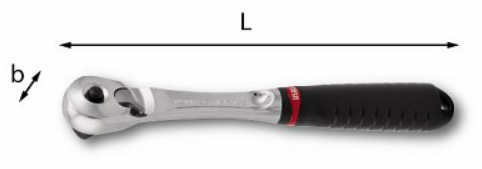 Nr.AprakstsMinimālā tehniskā prasībaPiedāvātās preces konkrētais tehniskais aprakstsAvotsPiezīmesVispārīgā informācijaVispārīgā informācijaVispārīgā informācijaRažotājs (nosaukums, atrašanās vieta).Norādīt informāciju1608.004 Sprūdrata atslēga Tipa apzīmējums Preces marķēšanai pielietotais EAN kods, ja precei tāds ir piešķirtsNorādīt vērtībuNorādīt vai, izmantojot EAN kodu, ražotājs piedāvā iespēju saņemt digitālu tehnisko informāciju par preci (tips, ražotājs, tehniskie parametri, lietošanas instrukcija u.c.)Norādīt informācijuParauga piegādes laiks tehniskajai izvērtēšanai (pēc pieprasījuma), darba dienasNorādīt vērtībuStandartiStandartiStandartiAtbilstība standartam: ISO 3315:2018 Assembly tools for screws and nuts -- Driving parts for hand-operated square drive socket wrenches -- Dimensions and testsAtbilstDokumentācijaDokumentācijaDokumentācijaPielikumā, kā atsevišķs fails Iesniegts preces attēls, kurš atbilst sekojošām prasībām: ".jpg" vai “.jpeg” formātā;izšķiršanas spēja ne mazāka par 2Mpix;ir iespēja redzēt  visu produktu un izlasīt visus uzrakstus uz tā;attēls nav papildināts ar reklāmu.AtbilstIzmēriIzmēriIzmēriSprūda mehānisms-zobu skaits≥72Minimālai zobu nobīdes leņķis≤5ᴼKonstrukcijaKonstrukcijaKonstrukcijaIzgatavots no hroma vanādija (chrome-vanadium )AtbilstPievienojums ½”Rokturis ar pretslīdes pārklājumu Atbilst